В соответствии с Положением о привлечении специализированной некоммерческой организацией, осуществляющей деятельность, направленную на обеспечение проведения капитального ремонта общего имущества                                в многоквартирных домах, подрядных организаций для оказания услуг и (или) выполнения работ по капитальному ремонту общего имущества                                       в многоквартирном доме, утвержденным постановлением Правительства РФ                   от 01.07.2016 № 615, министерством строительства Красноярского края объявлен предварительный отбор подрядных организаций для включения                        в реестр квалифицированных подрядных организаций по оказанию услуг и (или) выполнению работ по капитальному ремонту общего имущества                                      в многоквартирных домах. Прием заявок осуществляется с 02.03.2023                           по 23.03.2023 года.Просим довести информацию до подрядных и управляющих организаций, осуществляющих деятельность на территории Вашего муниципального образования.Извещения и конкурсные документации размещены на национальной  электронной площадке http://www.etp-ets.ru и на официальном сайте министерства строительства Красноярского края http://minstroy.krskstate.ru в разделе конкурсы.Контактные данные специалиста: Хейкинен Ирина Анатольевна           тел: 8 (391) 211-50-69, адрес электронной почты: p122@krasminstroy.ru.Перепелица Алена АлександровнаХейкинен Ирина Анатольевна211-50-69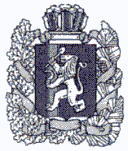 МИНИСТЕРСТВОстроительства Красноярского краяЗаводская ул., д. 14, , г. Красноярск, 660075Телефон: (391) 211-05-39Факс: (391) 211-08-97E-mail: priem@krasminstroy.ru[МЕСТО ДЛЯ ШТАМПА]От _____________________________________РАО начале предварительногоотбора подрядных организацийГлавам муниципальных образований Красноярского края (по списку)Заместителю министраздравоохраненияКрасноярского краяА.Е. МосквитинойЗаместитель министра    Ю.В. Шестопалов    [МЕСТО ДЛЯ ПОДПИСИ]